2017 SEATTLE JAM 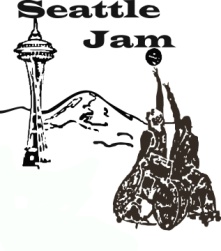 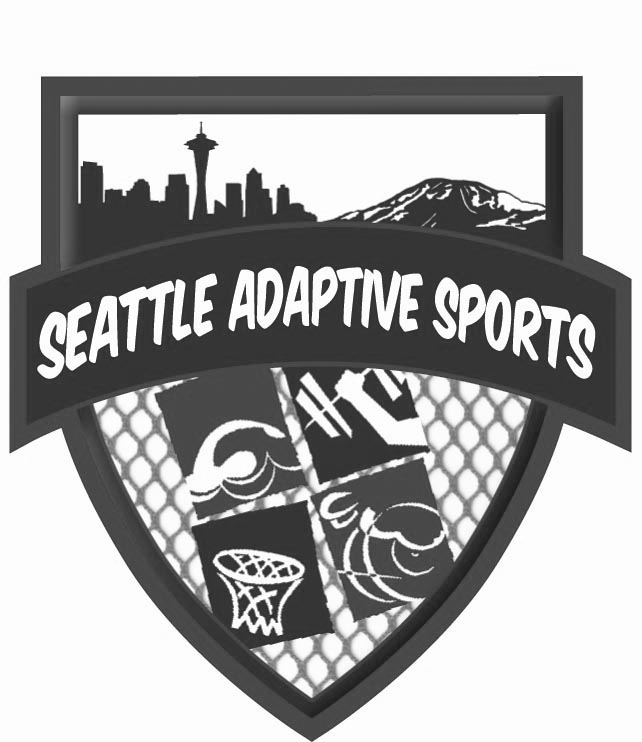 Division I  ~ Junior Wheelchair Basketball TournamentSeattle, Washington – December 2 - 3, 2017Tournament Host:	Seattle Adaptive Sports – Seattle Sonics	 Tournament Director:	Tami EnglishContact:		Phone: (253) 297-5389 tami@seattleadaptivesports.orgMailing Address:	1111 E Madison #137, Seattle, WA 98122Seattle Adaptive Sports is very excited to be hosting the 10th annual Seattle Jam basketball tournament to provide opportunity to take practice to competition. We look forward to your team coming to Seattle. A fun filled weekend of basketball for Division 1 and Juniors is being planned. Thank you for your interest in our tournament. Please complete the registration info included by November 20th with flight/arrival info, so the game schedule can be confirmed and sent to you. Hotel pricing is good until Friday, November 17th. Registration packets will be e-mailed to you after all teams have been registered for the tournament. The packets will include venue information, schedule of games, maps and transportation schedule. Seattle is about 15 miles north of Sea-Tac International Airport. We have secured the Hampton Inn, about a miles from the airport. Downtown Seattle and Seattle Center area is 4 miles from the gym with many fun things to do in town…..from the Seattle Needle, Seattle Monorail ride to downtown & Pike Street market, or the waterfront for a ferris wheel ride. TOURNAMENT LOCATIONWest Seattle High School3000 California Ave SWSeattle, WA 98116The games will start on Saturday, December 2nd with the gym opening at 7:30am. The gym will be open the same on Sunday, 7:30am. Lunch will be provided each day, as well water on the sidelines for your teams. Please stop at registration to check-in before your first game. There will be an area for teams gear and storage of chairs.Hampton Inn – We have secured double bed and a few king bed rooms (a few ADA queen/king rooms are available) at the Sea-Tac Airport location for Friday - Sunday. This hotel offers FREE breakfast, WiFi, and parking. The room rate is $90 + taxes, per night Doubles, with Kings at $95 + taxes. If you need additional nights, let us know. The hotel is about 15 miles to the gym.
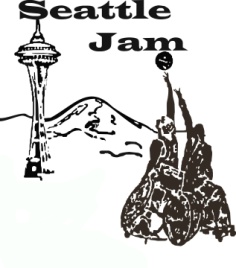 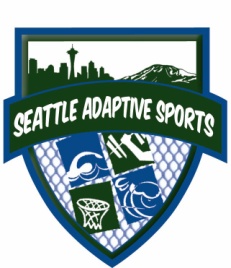 2017 SEATTLE JAMWheelchair Basketball TournamentTeam Roster & Registration FormSeattle, Washington – December 2 - 3, 2017Team Name: 					  Division: _________ Colors: ________________Sponsors: 						___					_____Head Coach: 			          	              Email: 				    _________Address 					 City 		________State	 Zip 	_____Coach Home Phone: ____________________ Coach Cell Phone: ________________________Team Contact: 					 Email: ___________________________________Address 			______	 City 			___State	 Zip 	_____Contact Home Phone: 	        		            Contact Cell Phone: ________________________Support Personnel/Title1. Head Coach: _____________		 T- Shirt Size ____  2. Assistant Coach _________________ T- Shirt Size ____  2017 Seattle JamTeam Roster & Registration Form - page twoOther personnel and family who wish to registerPlease type, or print clearlyName: 			              T- Shirt Size ____  Name: 			              T- Shirt Size ____   (Add additional sheets if needed)Number of athletes ______    Number coaches _______    Number others ____________Division I Team Registration  (10 players/2 coaches)         $450   =   __$______________  Junior Division Team Registration (10 players/2 coaches)                                Varsity $325   -   Prep or JV (2 games) $100   =    _________________Additional Staff, volunteers, family  ___________  X $25 each    =    _________________                                                                                                                          Total Enclosed            __$______________Please remit registration fee for your team (10 players + 2 coach/staff) and $25 for additional players/staff to :Seattle Adaptive SportsC/O Tami English1111 E Madison #137Seattle, WA 98122Cell (253) 297-5389 Fax (253) 770-1185Or by PayPal – Enter the amount from the total abovehttps://www.paypal.com/cgi-bin/webscr?cmd=_s-xclick&hosted_button_id=FRCLGNPQ53XYS
Please send your registration today to confirm your place in the Seattle Jam wheelchair basketball tournament (email if available, send payment separate)1. Registration with Team Roster - due by November 20th2. Registration payment Your entry fee includes:Lunch Saturday and Sunday at the gymWater for teams during competition Minimum of 4 games per team – 3 officials per gameHOTEL – reserve by Friday, November 17thHampton Inn SeaTac Airport18850 28th Ave S, SeaTac, WA 98188
Phone: (206) 244-5044Code: CHX:ADSMap/ Directions *Room rate $95 + taxes for king up to 3 people (limited ADA available)*Room rate $90 + taxes for queen up to 4 people (limited ADA available)Includes: Free Hot Breakfast ~ Free Parking ~ Free WiFi
Booking Link: 
  1. Head to www.seattleairport28thavenuesuites.hamptoninn.com 
  2. Enter preferred arrival and departure dates  3. Under "Add Special Rate Codes", enter the group code (CHX:ADS) to get the group rate2017 SEATTLE JAM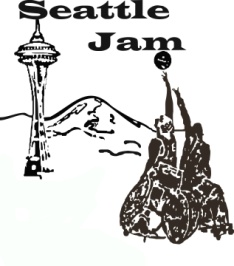 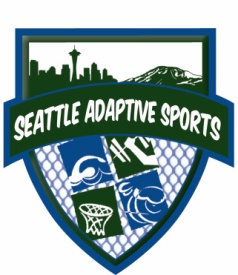 Seattle, Washington – December 2 - 3, 2017WAIVER OF LIABILITY/ PHOTOGRAPHIC RELEASEThrough my signature below, I release Seattle Adaptive Sports, Seattle Parks & Recreation, ARC, Seattle School District, National Wheelchair Basketball Association (NWBA), and event volunteers from any liability should I (or if minor, my child) be injured or suffer any undesirable consequences from participation in the NWBA Seattle Jam. I agree to allow any photographs or videotape taken of myself /or child to be used for promotional and/or educational purposes.Please fill out this form and return with your registration packet.  The information provided will help in planning for activities, storage/usage space and to ensure your hotel accommodations are met over the tournament weekend. Team Name Person to contact regarding travel (Team rep)Phone/emailWe plan to drive to Seattle from					Day/date					Estimated arrival timeWe plan to fly fromAirline						Flight #Arriving from					Arrival date Flight arrival time			       Number of athletes				Number of othersTotal number of wheelchairs you plan to travel with, include athlete everyday, competition and coach, staff/family Departure date & time/airportTotal number of people attending with your team    Lodging InfoPlease list your hotel reservation information, as we will coordinate with the hotel to ensure they have reservations you are expecting.Number of rooms reserved				Number of nightsHotel Name __________________________ Reservation numberReservation made under what name?(Please list on separate sheet other names that reservation are listed under)Player NameJersey NumberClassificationT-Shirt SizeAny Food Allergy1.2.3.4.5.6.7.8.9.10.Player / Coach NamePlayer/Coach SignatureParent/Guardian Signature (minors)Date1.2.3.4.5.6.7.8.9.10.11.12.13.14.15.